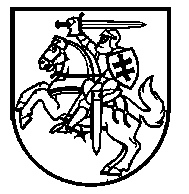 LIETUVOS RESPUBLIKOS ŠVIETIMO, MOKSLO IR SPORTO MINISTRASĮSAKYMAS DĖL 2020–2021 MOKSLO METŲ BRANDOS EGZAMINŲ TVARKARAŠČIO PATVIRTINIMO2021 m. vasario 25 d. Nr. V-306VilniusVadovaudamasi Lietuvos Respublikos švietimo įstatymo 38 straipsnio 4 dalimi, Brandos egzaminų organizavimo ir vykdymo tvarkos aprašo, patvirtinto Lietuvos Respublikos švietimo, mokslo ir sporto ministro 2006 m. gruodžio 18 d. įsakymu Nr. ISAK-2391 „Dėl Brandos egzaminų organizavimo ir vykdymo tvarkos aprašo ir Lietuvių kalbos ir literatūros įskaitos organizavimo ir vykdymo tvarkos aprašo patvirtinimo“, 20 punktu:1. T v i r t i n u  2020–2021 mokslo metų brandos egzaminų tvarkaraštį (pridedama).2. P r i p a ž į s t u netekusiu galios Lietuvos Respublikos švietimo, mokslo ir sporto ministro 2020 m. rugsėjo 7 d. įsakymą Nr. V-1344 „Dėl 2020–2021 mokslo metų lietuvių kalbos ir literatūros įskaitos ir brandos egzaminų tvarkaraščių patvirtinimo“.Švietimo, mokslo ir sporto ministrė			                       Jurgita ŠiugždinienėPATVIRTINTA Lietuvos Respublikos švietimo, mokslo ir sporto ministro2021 m. vasario 25 d. įsakymu Nr. V-3062020–2021 MOKSLO METŲ BRANDOS EGZAMINŲ TVARKARAŠTISUGDYMO PROCESO METU VYKSTANTYS BRANDOS EGZAMINAIPAGRINDINĖ SESIJAPAKARTOTINĖ SESIJA* Brandos egzamino pradžia mokyklos vadovo nustatytu laiku.___________________________EgzaminasEgzamino tipasData1. TechnologijosMokyklinis2020 m. spalio 1 d. – 2021 m. gegužės 10 d.2. MenaiMokyklinis2020 m. spalio 1 d. – 2021 m. gegužės 10 d.3. Gimtoji kalba (baltarusių, lenkų, rusų, vokiečių) (I dalis) Mokyklinis2021 m. balandžio 2 d. – 2021 m. gegužės 18 d., išskyrus balandžio 6–9 dienomis*4. Brandos darbas:4.1. IV gimnazijų klasių mokiniams4.2. III gimnazijų klasių mokiniamsMokyklinis2020 m. spalio 1 d. – 2021 m. gegužės10 d.2021 m. sausio 30 d. – 2022 m. gegužės 10 d.EgzaminasEgzamino tipasDataPradžia5. Lietuvių kalba ir literatūraMokyklinisValstybinis2021 m. birželio 7 d. (P)9 val. 6. BiologijaValstybinis2021 m. birželio 9 d. (T)9 val.7. Muzikologija (I dalis)Mokyklinis2021 m. birželio 10 d. (K)9 val.8. Informacinės technologijosValstybinis2021 m. birželio 11 d. (Pt) 9 val.9. Užsienio kalbos (anglų) klausymo, skaitymo ir rašymo dalysValstybinis2021 m. birželio 14 d. (P)9 val.10. GeografijaValstybinis2021 m. birželio 16 d. (T)9 val.11. Užsienio kalbos (prancūzų, vokiečių) klausymo, skaitymo ir rašymo dalysValstybinis2021 m. birželio 17 d. (K)9 val.12. Matematika Valstybinis2021 m. birželio 18 d. (Pt)9 val.13. Užsienio kalbos (anglų) kalbėjimo dalisValstybinis2021 m. birželio 21, 22, 23  d. (P, A, T)           9 val.14. Užsienio kalbos (rusų) kalbėjimo dalis Valstybinis2021 m. birželio 22, 23 d. (A, T)9 val.15. Užsienio kalbos (prancūzų, vokiečių) kalbėjimo dalisValstybinis2021 m. birželio 23 d. (T)9 val.16. IstorijaValstybinis2021 m. birželio 25 d. (Pt) 9 val.17. ChemijaValstybinis2021 m. birželio 28 d. (P)9 val.18. Gimtosios kalbos (baltarusių, lenkų, rusų, vokiečių) (II, III dalys)Mokyklinis2021 m. birželio 29 d. (A)9 val.19. Užsienio kalbos (rusų) klausymo, skaitymo ir rašymo dalysValstybinis2021 m. birželio 30 d. (T)9 val.20. Muzikologija (II dalis) Mokyklinis2021 m. liepos 1 d. (K)9 val.21. FizikaValstybinis2021 m. liepos 2 d. (Pt)9 val.EgzaminasEgzamino tipasDataPradžia22. Lietuvių kalba ir literatūra Valstybinis2021 m. liepos 5 d. (P)9 val.23. Užsienio kalbos (anglų) klausymo, skaitymo ir rašymo dalysValstybinis 2021 m. liepos 5 d. (P)13 val.24. BiologijaValstybinis2021 m. liepos 7 d. (T)9 val.25. GeografijaValstybinis2021 m. liepos 7 d. (T)13 val.26. IstorijaValstybinis2021 m. liepos 8 d. (K)9 val.27. Užsienio kalbos (rusų) klausymo, skaitymo ir rašymo dalysValstybinis2021 m. liepos 8 d. (K)13 val.28. MatematikaValstybinis2021 m. liepos 9 d. (Pt)9 val.29. Užsienio kalbos (prancūzų, vokiečių) klausymo, skaitymo ir rašymo dalysValstybinis2021 m. liepos 9 d. (Pt)13 val.30. Užsienio kalbos (anglų, prancūzų, rusų, vokiečių) kalbėjimo dalisValstybinis2021 m. liepos 12 d. (P)9 val.31. Informacinės technologijosValstybinis2021 m. liepos 13 d. (A)9 val.32. Muzikologija (I dalis)Mokyklinis2021 m. liepos 13 d. (A)13 val.33. FizikaValstybinis2021 m. liepos 14 d. (T)9 val.34. ChemijaValstybinis2021 m. liepos 14 d. (T)13 val.35. Gimtoji kalba (baltarusių, lenkų, rusų, vokiečių) (II, III dalys) Mokyklinis2021 m. liepos 15 d. (K)9 val.36. Muzikologija (II dalis)Mokyklinis2021 m. liepos 15 d. (K)13 val.37. Lietuvių kalba ir literatūraMokyklinis2021 m. liepos 20 d. (A)9 val.